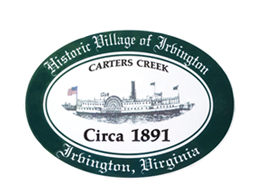 TOWN OF IRVINGTON, VIRGINIATOWN COUNCIL/PLANNING COMMISSION JOINT PUBLIC HEARINGIRVINGTON TOWN OFFICE, 4203 IRVINGTON ROAD, IRVINGTONTUESDAY, FEBRUARY 1, 2022; 6:00 PMAGENDACALL TO ORDER Julie Harris, Mayor –  A Joint Public Hearing of the Irvington Town Council and the Irvington Planning Commission was being called to order on  February 1, 2022 at 6:00 p.m. at the Town Office for the purpose of receiving public comment regarding a CUP for agricultural use for Tax Map 34M-1-27.  2021.CUP04-CAMP. ROLL CALL Town CouncilJ. Harris, presentD. Patteson, present. B. Schaschek, present. A. Marchetti, present. J. Penniman, present. J. Brown, present. Planning CommissionT. Chapman, present.  P. Robinson, present. B. Forrester, present. L. Capps, present.A. Pollard, Jr., present. 	J. Taylor, present. Staff Present Laurel Taylor Justin Nelson There were no residents present.ZONING ADMINISTRATOR, J. NelsonMr. Nelson read the CUP, #2021-14TC, and #2021-172c-PC, CUP04-CAMP for agricultural use, located at 170 White Fences Drive, tax map 34M-1-27.  PUBLIC HEARING/JOINT PC/TC	J. Harris: With no questions from the public, the Joint Public Hearing was adjourned to 	allow the Planning Commission to discuss and make recommendations to Council at the 	February 10, 2022 Town Council meeting.D.  MOTION TO ADJOURN 	So moved: T. ChapmanSecond: B. ForresterMotion agreed upon unanimously.